Daydream BelieverJohn Stewart 1967 (recorded by The Monkees 1967)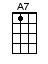 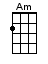 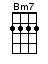 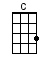 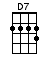 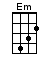 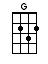 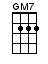 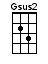 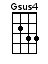 INTRO:  / 1 2 3 4 / [G] / [Gsus4] / [G] / [Gsus4]Oh, I could [G] hide, 'neath the [Am] wings Of the [Gmaj7] bluebird as she [C] sings The [G] six o'clock a-[Em]larm, would never [A7] ring [D7] But it [G] rings, and I [Am] rise Wipe the [Gmaj7] sleep out of my [C] eyes My [G] shaving [Em] razor's [Am] cold [D7] and it / [G] stings [G] ↓↑ [Gsus2] ↓↑ [G] ↓↑ / [Gsus4] ↓↑ [G] ↓↑ [Gsus2] ↓↑ [G] /[C] Cheer up [D7] sleepy [Bm7] Jean [C] Oh what [D7] can it [Em] mean [C] to a [G] Daydream be-[C]liever and a [G] Home-[Em]coming [A7] queen [D7][G] You once thought of [Am] me As a [Gmaj7] white knight on his [C] steed [G] Now you know how [Em] happy, I can [A7] be [D7] Oh, and our [G] good times start and [Am] end Without [Gmaj7] dollar one to [C] spend But [G] how much [Em] baby [Am] do we [D7] really / [G] need [G] ↓↑ [Gsus2] ↓↑ [G] ↓↑ / [Gsus4] ↓↑ [G] ↓↑ [Gsus2] ↓↑ [G] /[C] Cheer up [D7] sleepy [Bm7] Jean [C] Oh what [D7] can it [Em] mean [C] to a [G] Daydream be-[C]liever and a [G] Home-[Em]coming [A7] queen [D7][C] Cheer up [D7] sleepy [Bm7] Jean [C] Oh what [D7] can it [Em] mean [C] to a [G] Daydream be-[C]liever and a [G] Home-[Em]coming [A7] queen [D7]/ [G] / [Gsus4] / [G] / [Gsus4][C] Cheer up [D7] sleepy [Bm7] Jean [C] Oh what [D7] can it [Em] mean [C] to a [G] Daydream be-[C]liever and a [G] Home-[Em]coming [A7] queen [D7][C] Cheer up [D7] sleepy [Bm7] Jean [C] Oh what [D7] can it [Em] mean [C] to a [G] Daydream be-[C]liever and a [G] Home-[Em]coming [A7] queen [D7]/ [G] / [Gsus4] / [G] / [Gsus4] / [G]www.bytownukulele.ca